Anmeldung für Schnuppertag in der Spielgruppe Angaben Kind:Angaben Eltern/ Erziehungsberechtigte:Gewünschte Spielgruppe (bitte kreuzen):Der Schnuppertag darf nur einmal bezogen werden und soll mindestens 1 Tag im Voraus gemeldet werden. Die Versicherung des Kindes am Schnuppertag ist die Sache der Eltern. Verein Matrjoschka lehnt jede Verantwortung ab.Einverständnis mit Veröffentlichung der Fotos auf der Homepage und sozialen Medien                JAzum Zweck der Präsentation und Werbung des Bildungszentrums Matrjoschka:                              NEINWir bestätigen die Richtigkeit der gemachten Angaben und erklären uns mit dem Preis für den Schnuppertag einverstanden.Stadt der Spielgruppe:Besuchsdatum: Name, VornameGeburtsdatumBesonderheiten (Krankheiten, Allergien etc.)Besonderheiten (Krankheiten, Allergien etc.)MutterMuttererziehungsberechtigt:  ja   /    neinName, VornameAdresseKontakttelefon/eE-Mail:VaterVatererziehungsberechtigt:  ja   /    neinName, VornameAdresseKontakttelefon/eE-MailNOTFALLNUMMER"Govoruschki" in Zürich (Preis: CHF 70 pauschal pro Schnuppertag)   09:00-12:30 mittwochs "Govoruschki" in Leimbach (Preis: CHF 60 pauschal pro Schnuppertag) 09:00-12:00 montags                  09:00-12:00 mittwochs"Govoruschki" in Bern (Preis: CHF 28 pauschal pro Schnuppertag) 13:30-15:00 mittwochs                14:30-16:00 freitags 16:00-17:30 mittwochs (sobald genug Anmeldungen gibt)"Govoruschki" in Zug (Preis: CHF 60 pauschal pro Schnuppertag) 09:00-12:00 montags                    09:00-12:00 donnerstags  09:00-12:00 dienstags                   09:00-12:00 freitags (sobald genug Anmeldungen gibt) 09:00-12:00 mittwochsDatumUnterschriftOrtUnterschrift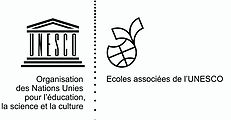 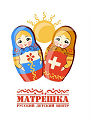 